Бульдозер D11T CD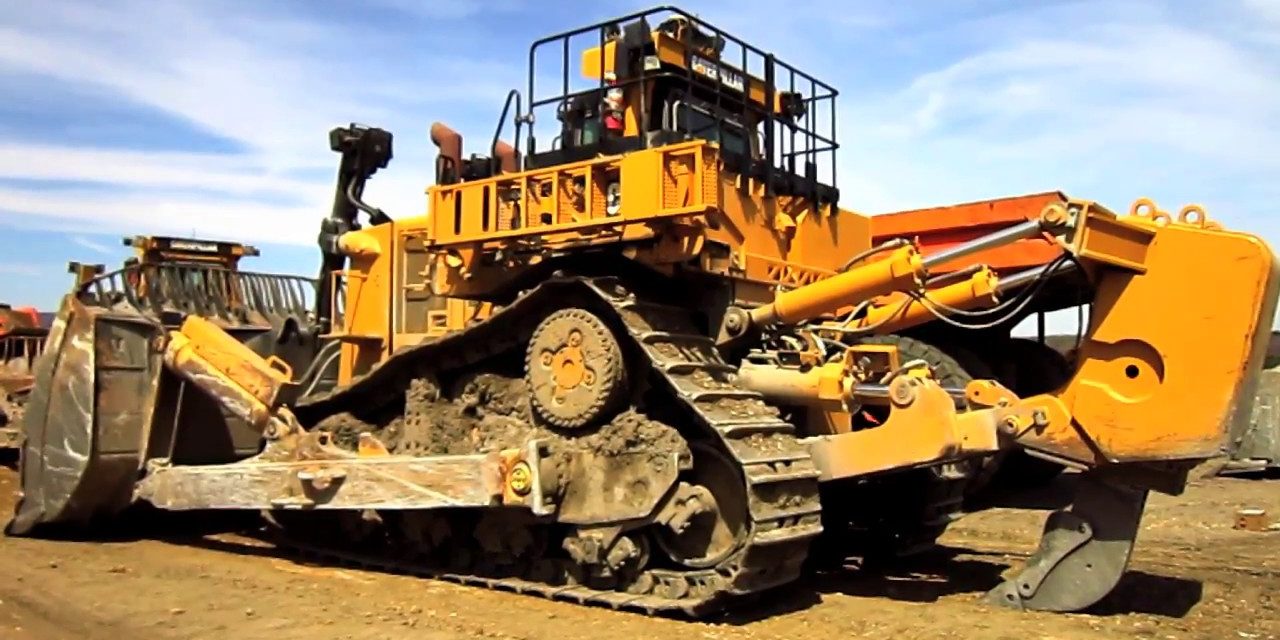 Компания Caterpillar выпустила новую модификацию самого мощного в своей линейке бульдозера D11 – карьерный бульдозер D11T. Традиционно машины Caterpillar этого класса производятся в двух вариантах – базовая комплектация и конфигурация Carrydozer, которая отличается усиленной конструкцией рамы. Это позволяет применять бульдозерный отвал, способный перемещать увеличенный объем материала. Поэтому Caterpillar было заявлено о выпуске сразу двух новых машин - D11T и D11T CD. Благодаря своей форме, отвал CarryDozer больше подходит для транспортировки материалов внутри отвала, чем для толкания. Подобная конструкция увеличивает эффективную нагрузку трактора, позволяя перемещать большие объемы материалов перед отвалом и улучшаяуправляемость машины при движении по склонам. Сочетание этих двух преимуществ обеспечивает максимальную производительность.Работать карьерные бульдозеры D11T и D11T CD могут с различными типами отвалов, объем которых достигает 43,6 куб.м.В новых моделях были усовершенствованы система автоматического переключения передач и система климат-контроля в кабине. Появился также экран слежения за текущим значением угла наклона опорной поверхности.Бульдозеры D11T и D11T CD укомплектованы двигателем Cat C32 мощностью до 634 кВт. Сконструирован двигатель с применением технологии ACERT, благодаря чему он полностью отвечает требованиям экологического стандарта EPA Tier 4 Final.Кроме того, на машины устанавливается система блокировки гидросистемы и силовой передачи. Это позволяет исключить самопроизвольное движение бульдозера или отвала при посадке или высадке машиниста.Также были несколько модернизированы система охлаждения и маслорадиатор. В них внедрены двухблочные радиаторы с алюминиевым оребрением трубок. А вентилятор теперь работает на гидроприводе с изменяемой скоростью вращения.Затронули модификации и систему управления автоматическим переключением скоростей, которая теперь обладает режимом Enhanced Auto Shift. При использовании подобной функции совершается оптимизация скорости заднего хода и частоты вращения двигателя. Укомплектованы карьерные бульдозеры D11T и D11T CD также системой слежения за рельефом Dynamic Inclination Monitor и системами автоматического слежения за положением отвала Automated Blade Assist Control.МассаКоробка передачГидросистема управленияХодовая частьВместимость заправочных емкостейРама опорных катковРулевое управление и тормозаСоответствие стандартамДвигательРазмеры (приблизительные) - D11T CDЭксплуатационная масса104236.0 кгТранспортировочная масса37485.0 кгТранспортировочная масса – CD37802.0 кгЭксплуатационная масса – CD112718.0 кг1-я передача переднего хода3.9 км/ч2-я передача переднего хода6.8 км/ч3-я передача переднего хода11.8 км/ч1-я передача заднего хода4.7 км/ч2-я передача заднего хода8.2 км/ч3-я передача заднего хода14.0 км/чТипПланетарная, с переключением под нагрузкойДиаметр муфты коробки передач533.0 ммD11T CD - Расход гидроцилиндра наклона250.0 л/минD11T CD – Давление срабатывания предохранительного клапана гидроцилиндра наклона24825.0 кПаD11T CD – Давление срабатывания предохранительного клапана отвала для транспортирующих бульдозеров24135.0 кПаD11T CD – Давление срабатывания предохранительного клапана рыхлителя (контур наклона)24135.0 кПаD11T CD – Давление срабатывания предохранительного клапана рыхлителя (контур подъема)24135.0 кПаD11T CD – Общая производительность насосов (рабочее оборудование)670.0 л/минD11T CD – Тип насосаШестеренчатый насосD11T – Давление срабатывания предохранительного клапана бульдозера22750.0 кПаD11T – Давление срабатывания предохранительного клапана гидроцилиндра наклона24300.0 кПаD11T – Давление срабатывания предохранительного клапана рыхлителя (контур наклона)22750.0 кПаD11T – Давление срабатывания предохранительного клапана рыхлителя (контур подъема)22750.0 кПаD11T – Производительность насоса контура наклона155.0 л/минD11T – общая производительность насосов (рабочее оборудование)620.0 л/минD11T – тип насосаШестеренчатый насосТип башмакаДля тяжелых условий эксплуатацииШирина башмака710.0 ммКол-во башмаков на сторону41Высота грунтозацепов102.0 ммШаг гусеничной цепи318.0 ммПлощадь контакта с грунтом6.3 кв. мКоличество опорных катков на сторону8Количество поддерживающих катков1 с каждой стороны (дополнительно)Площадь контакта с грунтом – CD8.1 кв. мШирина башмака – CD915.0 ммТопливный бак1609.0 лСистема охлаждения269.0 лКартер двигателя*103.0 лСиловая передача344.0 лБортовые редукторы (каждый)47.0 лРамы катков (каждая)94.0 лКорпус оси качания71.0 лГидросистема навесного оборудования (только гидробак)223.0 лТопливный бак большой емкости1911.0 лПримечание* С масляными фильтрами.Топливный бак — подготовка для установки платформы1778.0 лКачание рамы351.0 ммМногодисковая муфта рулевого управления с гидравлическим включением440.0 ммМногодисковые тормоза с пружинным включением612.0 ммКонструкция ROPSКонструкция защиты при опрокидывании (ROPS) соответствует требованиям следующих стандартов: SAE J1040 MAY94, ISO 3471-1:1994.Конструкция защиты оператора от падающих предметов (FOPS)Конструкция для защиты от падающих предметов (FOPS) соответствует требованиям следующих стандартов: ISO 3449:2005 LEVEL II.Звукозащищенная (1)Эквивалентный уровень звукового давления, воздействующего на оператора, составляет 79 дБ (A) при измерении в соответствии с методикой ISO 6396:2008, использованной для измерения уровня шума при закрытой кабине. Данное значение является уровнем динамического звукового воздействия. Кабина смонтирована в соответствии с действующими требованиями, и выполнялось ее надлежащее техническое обслуживание. Измерения проводились при закрытых дверях и окнах кабины.Звукозащищенная (2)Внешний уровень звукового давления для машины в стандартной комплектации, измеренный на расстоянии 15 м (49,2 фута) согласно методике, регламентируемой стандартом SAE J88 APR95 при движении на одной из промежуточных передач, составляет 87 дБ (А).Модель двигателяCat® C32 ACERT™Мощность на маховике634.0 кВтДиаметр цилиндров145.0 ммХод поршня162.0 ммРабочий объем двигателя32.1 лПримечание (1)* Без учета потерь на вентиляторе.Примечание (2)Номинальные характеристики двигателя при частоте вращения 1800 об/мин.Примечание (3)Заявленная полезная мощность — это мощность на маховике двигателя с установленными воздухоочистителем, глушителем, генератором, вентилятором и при необходимости средствами очистки отработавших газов.Примечание (4)При работе на высоте до 3658 м (12 000 футов) над уровнем моря снижения номинальной мощности двигателя не происходит. Имеется возможность поставки комплектации для работы на высоте над уровнем моря более 3658м (12 000 футов).Выбросыэквивалент стандарта Tier 2Мощность двигателя - полезная, по SAE J1349/ISO 9249634.0 кВтМощность двигателя - полная, SAE J1995*695.0 кВтМощность двигателя — ISO 14396692.0 кВтПолезная мощность по SAE J1349/ISO 9249634.0 кВтВысота (ROPS/навес)*4723.0 ммВысота (до верха выхлопной трубы)*4549.0 ммВысота (кабина с конструкцией FOPS)*4405.0 ммВысота сцепного устройства (по центру сцепной серьги)*942.0 ммГабаритная длина базового бульдозера6160.0 ммДлина базового бульдозера с тягово-сцепным устройством6160.0 ммДлина с многостоечным рыхлителем8427.0 ммДлина с одностоечным рыхлителем8107.0 ммШирина без цапф (стандартный башмак)3782.0 ммШирина по цапфам4379.0 ммГабаритная длина с полусферическим отвалом (SU) и одностоечным рыхлителем**10712.0 ммДлина с полусферическим отвалом**8765.0 мм